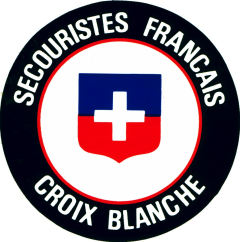 AMS CROIX BLANCHE
10 Boulevard Tisseron
13014 MARSEILLE
04.91.03.70.61 – 07.69.56.54.52
ams@croixblanche.infowww.croixblanche.info
DEMANDE DE DISPOSITIF PREVISIONNEL DE SECOURS

ORGANISME DEMANDEUR :
Nom de l’Association, Collectivité, Administration ou de l’Entreprise organisatrice :

Adresse :
Téléphone :       Portable :        Email :
Nom et Prénom du Représentant :             Fonction :
Nom, prénom et téléphone du contact sur place le jour de la manifestation : 
CARACTERISTIQUES DE LA MANIFESTATION
Nom de la manifestation :
Type de manifestation (concert, spectacle, sport…) :
date du jour 1 :        Horaires du jour 1 :
date du jour 2 :       horaires du jour 2 :
Site web de l’évènement :
dans tous les cas, un programme doit être joint à cette demande
(programme officiel, ou éléments sur papier libre)
Adresse des manifestations :  dans tous les cas, un plan du site ou du parcours doit être joint à cette demandecircuit  		oui 	non 		si oui   ouvert 	fermé 
quel est la superficie :	distance entre les 2 points les plus éloignés 	:Risques particuliers :



NATURE DE LA DEMANDE
Effectif d’acteurs / compétiteurs : 	Tranche d’age :	Effectif public : 			Tranche d’age :	Personnes ayant des besoins particuliers :    Durée de présence du public :    Public :     Assis : 	Debout :         Statique :         Dynamique : caractéristiques de l’environnement et de l’accessibilté du sitestructure :	permanente 	    non permanente  	type :Voies publiques : 	oui 		non Dimension de l’espace naturel :  
distance de brancardage : 
longueur de la pente du terrain : Autres conditions d’accès difficile : structures fixes de secours public les plus prochescentre d’incendie et de secours de :                      Distance :Structure hospitalière de : 		                Distance : Documents jointsArrêté municipal et/ou préfectoral : 		avis de la commission de sécurité :
plan du site : 		Annuaire téléphonique du site :  autres : Autres secours présents sur placeMédecin :  Nom :téléphone :Infirmier : 	Kinésithérapeute : 	Autres : Ambulance Privée :
secours Publics : SMUR :  SP :  Gendarmerie :  Police : 
Autres : NOM SIGNATURE ET TAMPON OBLIGATOIRE :


GRILLE D'ANALYSE DES RISQUES Activité du rassemblementIndicateur P2
- public assis : spectacle, cérémonie cultuelle, réunion publique, restauration, rendez vous sportif….

0.25
- Public debout : cérémonie cultuelle, réunion publique, restauration, exposition, foire, salon, comité agricole…

0.30
- Public debout : spectacle avec public statique, fête foraine, rendez vous sportif avec protection du public par rapport à l'événement…

0.35
-Public debout: spectacle avec public dynamique, danse, féria, fête votive, carnaval, spectacle de rue, grande parade, rendez vous sportif sans protection du public par rapport à l'événement…
- Evénement se déroulant sur plusieurs jours avec présence permanente du public : hébergement sur site ou à proximité.


0.40Délai d'intervention des secours publicsIndicateur E2< 10 minutes  0.25> 10 minutes et < 20 minutes  0.30> 20 minutes et < 30 minutes  0.35> 30 minutes  0.40Caractéristiques de l'environnement ou de l'accessibilité du siteIndicateur P2
- structures permanentes: Bâtiment, salle "en dur",…
- Voies publiques, rues, ..avec accés dégagés
- Conditions d'accés aisés


0.25
- structures non permanente : gradin, tribunes, chapiteaux,…
- Espaces naturels : surface < 2 hectares
- Brancardage: 150 m < longueur < 300 m
- terrain en pente sur plus de 100 m


0.30
- Espaces naturels : 2ha < surface < 5 ha
- Brancardage: 300 m < longueur < 600 m
- terrain en pente sur plus de 150 m
- Autres conditions d'accès difficiles


0.35
Espaces naturels :  surface > 5 ha
- Brancardage: longueur > 600 m
- terrain en pente sur plus de 300 m
- Autres conditions d'accès difficiles: Talus, escaliers, voies d'accès non carrossables,…
- Progression des secours rendue difficile par la présence du public


0.40